Contemplation,seriousness and anger.This photo shows the disappointment,anger and seriousness of a player that has just lost his competition. As you can see he is not happy with the performance of his robot and himself. He is contemplating what he could have done better and other possible scenarios that would have happened if he did do what he should have. 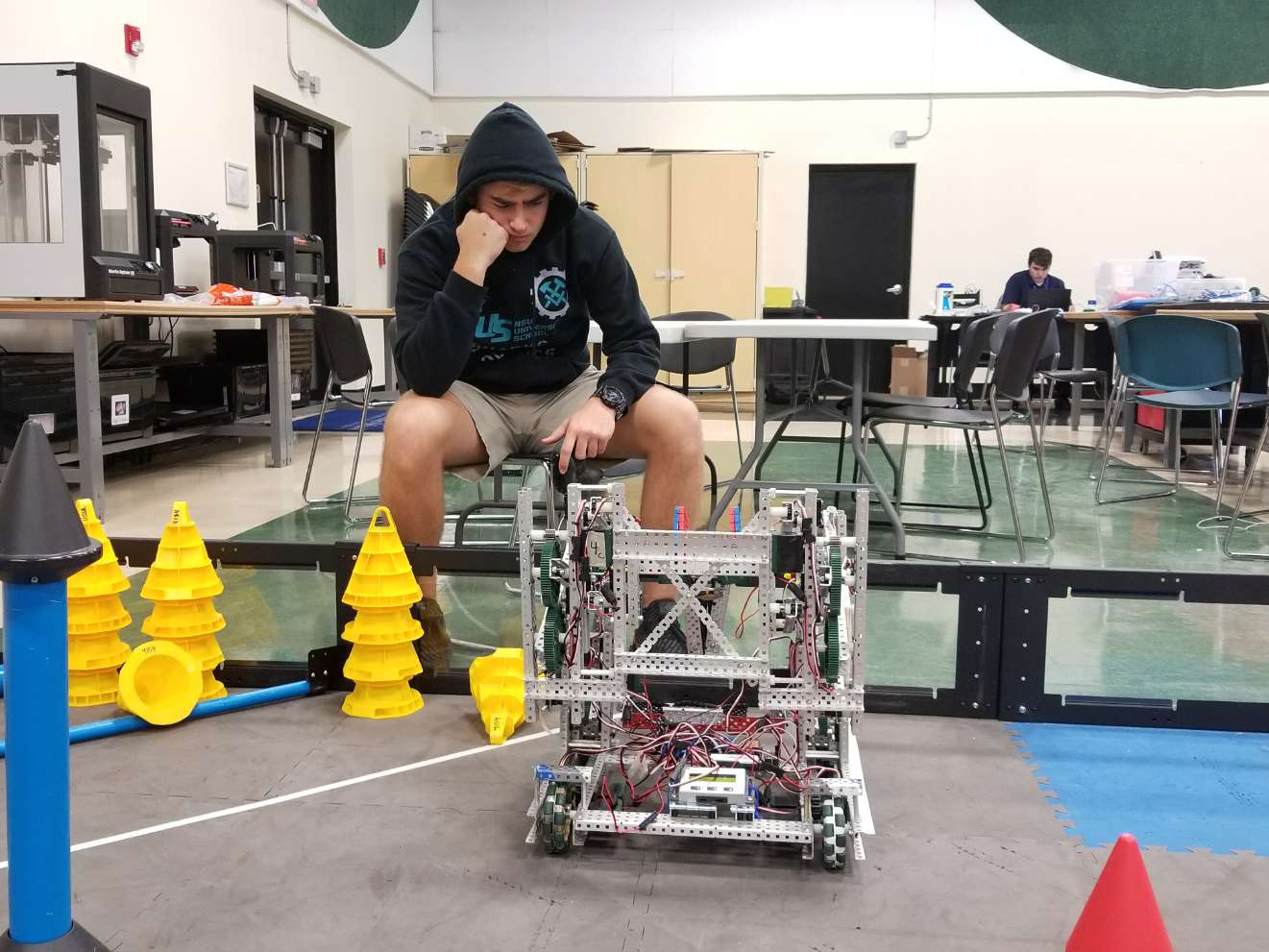 